Zápisz 1. zasadnutia Výkonného prezídia Slovenskej sekcie IPA zo dňa 19. 06. 2021Prítomní:  Ján Ignaták, Peter Dulin, Miloslav Ivica, Daniela Šmotláková, Richard Kadnár, Otto Múčka, Henrich KlačanskýProgram:1. Otvorenie (prezident)2. Predstavenie členov výkonného prezídia  Slovenskej sekcie IPA (jednotliví členovia)3. Informácia o úlohách, ktoré vyplynuli z Národného kongresu SS IPA 2021, ktorý sa konal     tiež 19.6.2021   (prezident)4. Záver  (prezident)      Zasadanie novozvoleného Výkonného prezídia Slovenskej sekcie IPA („ďalej len „výkonné prezídium“) otvoril prezident  p. Ján Ignaták a oboznámil prítomných s programom prvého  zasadnutia. Na Národnom kongrese Slovenskej sekcie IPA, ktorý sa konal pred prvým zasadnutím tiež 19.6.2021 v Bratislave, jedným zo schválených programov bola voľba nového vedenia Výkonného prezídia Slovenskej sekcie IPA na funkčné obdobie 4 rokov. Novozvolené Výkonné prezídium má sedem členov a skladá sa z:Prezident...  Ing. Ján Ignaták1. Viceprezident...  Ing. Peter  Podbehly2. Viceprezident...  Peter DulinGenerálny sekretár...Ing. Miloslav  IvicaAsistent generálneho sekretára...Ing. Daniela ŠmotlákováPokladník ...Mgr. Richard  KadnárAsistent pokladníka....PhDr. Otto MúčkaTiež boli novozvolení členovia Revíznej komisie, ktorí si následne zvolili spomedzi seba predsedu. Má troch členov a skladá sa z:Predseda... Ing.  Jozef ŠmidovičČlen... Mgr. Henrich KlačanskýČlen... Mgr. Roman TatranskýNovozvolený prezident Výkonného prezídia, stručne zhrnul závery, ktoré boli odprezentované na Národnom kongrese SS IPA. Vzhľadom na to, že novozvolení členovia výkonného prezídia sa počas  letného obdobia musia oboznámiť s úlohami, ktoré im vyplývajú z ich nových funkcií, dohodli sa, že sa budú neformálne stretávať a informovať sa o návrhoch na určenie priorít, ktoré sa budú riešiť na nasledujúcich zasadnutiach výkonného prezídia.Nové vedenie výkonného prezídia, na prvom zasadnutí si jednomyselne schválilo nasledovné prvotné úlohy:Vytvoriť na aplikácií WhatsApp skupinu pre výkonné prezídium, z dôvodu rýchlej komunikácie v prípade služobných aktivít.  Protokolárne odovzdať a prevziať medzi jednotlivými členmi: kľúče, pečiatky, pokladničnú hotovosť, bankové karty, finančné prostriedky na účte (účtoch), hmotný majetok a iné majetkové hodnoty vo vlastníctve SS IPA. Prerokovať posledne vykonanú finančnú a majetkovú inventúru v SS IPA a porovnať s aktuálnymi zmenami.Oznámiť jednotlivým územným úradovniam SS IPA, že prijímanie nových členov pre rok 2021, je ukončené do 30. 06.2021. V prípade, že sa nebudú dať opraviť kopírovacie stroje, ktoré sú v kancelárií VP SS IPA, urobiť prieskum trhu, na zakúpenie Multifunkčného zariadenia na kopírovanie, tlačenie a scenovanie dokumentácií. Prehodnotiť prenájom kancelárským priestorov pre výkonné prezídium, vzhľadom na súčasné zvýšenie mesačného nájomného poplatku  v priestoroch Pajštúnska 1, Bratislava.Vykonanie archivácie a zakladanie dokumentácie SS IPAPrehodnotiť a zistiť možnosti realizácie evidencie prihlášok  z ÚU do  SS IPA elektronickou formou. Prehodnotiť a dohodnúť systém evidencie, realizácie a transparentnej  kontroly účtu a stavu pokladne SS IPA. Vedenie výkonného prezídia sa dohodlo, že zasadnutia sa budú konať minimálne 4 krát ročne. (v prípade potreby aj častejšie) Najbližšie zasadnutie  sa uskutoční v septembri 2021. Do najbližšieho zasadnutia sa všetci členovia výkonného prezídia oboznámia s protokolom zo zasadnutia Národného kongresu SS IPA z 19.6.2021, aby úlohy  ktoré budú z uvedeného dokumentu vyplývať sa začali priebežne realizovať a plniť. 5.	Nakoľko na prvom zasadnutí novozvoleného výkonného prezídia  ďalšie návrhy ani pripomienky  predložené neboli, prezident   rokovanie výkonného prezídia ukončil.                 Zapísal dňa: 21.06.2021 v BratislaveIng. Daniela ŠmotlákováAsistent generálneho sekretára Slovenskej sekcie IPA.88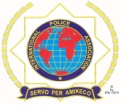 International Police Association (IPA) – Slovenská sekcia